Publicado en Nueva York, Londres y Sidney el 10/04/2024 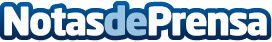 Hack The Box redefine la ciberseguridad con nuevos estándares en la preparación cibernética de compañíasEl innovador enfoque del Cyber Performance Center ayuda a las empresas a presentar un frente unido contra la ciberdelincuencia alineando la ciberseguridad y los objetivos corporativosDatos de contacto:Hack The BoxHack The Box07471738399 Nota de prensa publicada en: https://www.notasdeprensa.es/hack-the-box-redefine-la-ciberseguridad-con Categorias: Internacional Finanzas Educación Ciberseguridad Actualidad Empresarial http://www.notasdeprensa.es